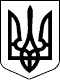 Новосанжарська селищна радаПолтавського району Полтавської області(п’ятнадцята позачергова сесія восьмого скликання)РІШЕННЯ	4 листопада 2021 року                   смт Нові Санжари                                        № 56Про затвердження проєкту землеустрою щодовідведення земельної ділянки площею 0,5000 гадля ведення особистого селянського господарствагромадянці Луньовій С.М. в межах с. ДубинаКеруючись статтями 12, 33, 118, 122, Земельного кодексу України, статтею 50 Закону України «Про землеустрій», пунктом 34 статті 26 Закону України «Про місцеве самоврядування в Україні», розглянувши заяву громадянки Луньової Світлани Михайлівни про затвердження проєкту землеустрою щодо відведення земельної ділянки площею 0,5000 га та передачу її у власність, для ведення особистого селянського господарства в межах с. Дубина, Полтавського району, Полтавської області, виготовлений ФОП Ярош І.М., витяг з Державного земельного кадастру про земельну ділянку від 27.09.2021 року, враховуючи висновки галузевої постійної комісії  селищної ради,селищна рада вирішила:		1. Затвердити громадянці Луньовій Світлані Михайлівні проєкт землеустрою щодо відведення земельної ділянки площею 0,5000 га, кадастровий номер 5323485502:02:001:0363 для ведення особистого селянського господарства, що знаходиться в межах с. Дубина, Полтавського району, Полтавської області.2. Передати у власність громадянці Луньовій Світлані Михайлівні земельну ділянку площею 0,5000 га (рілля), кадастровий номер 5323485502:02:001:0363, для ведення особистого селянського господарства, що знаходиться в межах с. Дубина, Полтавського району, Полтавської області.3. Громадянці Луньовій С.М. зареєструвати земельну ділянку відповідно до чинного законодавства.4. Громадянці Луньовій С.М. використовувати земельну ділянку за цільовим призначенням.Селищний голова                                                            Геннадій СУПРУН